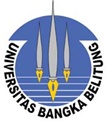 PROGRAM STUDI  AKUNTANSI FAKULTAS EKONOMI UNIVERISTAS BANGKA BELITUNGRENCANA PEMBELAJARAN SEMESTER (RPS)SEMESTER GENAP TAHUN AKADEMIK 2018 /2019MATA KULIAHKEWARGANEGARAAN (UBB 103)Dosen PengampuRENCANA PEMBELAJARAN SEMESTER (RPS)										Balunijuk, ..........................  2019										Dosen Pengampu,										DECKY ANTARA, S.H., M.HDIAGRAM ALIR KOMPETENSI (ANALISIS PEMBELAJARAN)PENDIDIKAN KEWARGANEGARAANBOBOT PENILAIAN:Nilai UTS				: 25%Nilai UAS				: 45%NilaiKuisdan tugas paper (T)		: 20%NilaiKehadiran (K)			: 10%NilaiAkhirNA = 0,10 K + 0,20 T +  0,25 UTS + 0,45 UASSumber: PeraturanAkademik UBB (2014)NamaNP / NIPParafDecky Antara, S.H., M.H-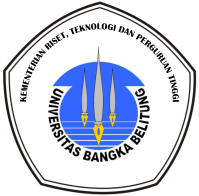 UNIVERSITAS BANGKA BELITUNGUNIVERSITAS BANGKA BELITUNGUNIVERSITAS BANGKA BELITUNGDosen Pengampu:Decky Antara, S.H., M.HFAKULTAS:EKONOMITahunAkademik:2018 / 2019PROGRAM STUDI:AKUNTANSIRevisiKe - :-Mata Kuliah:KewarganegaraanKode Mata Kuliah: UBB 103Jumlah SKS:2SKS (2-0)Semester: II(Dua)/GenapWaktu dan Jumlah Pertemuan:2  x 50 menit (16 kali pertemuan)Prasyarat: -Deskripsi Mata kuliah:Merupakan mata kuliah wajib yang memuat dasar-dasar konseptual dan teoritis dalam lingkup ke-Indonesia-an menuju dalam pembentukan nilai-nilai luhur bangsa.Merupakan mata kuliah wajib yang memuat dasar-dasar konseptual dan teoritis dalam lingkup ke-Indonesia-an menuju dalam pembentukan nilai-nilai luhur bangsa.Merupakan mata kuliah wajib yang memuat dasar-dasar konseptual dan teoritis dalam lingkup ke-Indonesia-an menuju dalam pembentukan nilai-nilai luhur bangsa.Merupakan mata kuliah wajib yang memuat dasar-dasar konseptual dan teoritis dalam lingkup ke-Indonesia-an menuju dalam pembentukan nilai-nilai luhur bangsa.Capaian Pembelajaran:Lulusan mampumenerapkan pemikiran logis, kritis, inovatif bermutu dan terukur sesuai tatanan nilai luhur ke-Indonesia-an dalam melaksanakanpekerjaan  di bidang keahliannya sebagai seorang sarjana dalam bidang ilmu masing-masing.Lulusan mampumenerapkan pemikiran logis, kritis, inovatif bermutu dan terukur sesuai tatanan nilai luhur ke-Indonesia-an dalam melaksanakanpekerjaan  di bidang keahliannya sebagai seorang sarjana dalam bidang ilmu masing-masing.Lulusan mampumenerapkan pemikiran logis, kritis, inovatif bermutu dan terukur sesuai tatanan nilai luhur ke-Indonesia-an dalam melaksanakanpekerjaan  di bidang keahliannya sebagai seorang sarjana dalam bidang ilmu masing-masing.Lulusan mampumenerapkan pemikiran logis, kritis, inovatif bermutu dan terukur sesuai tatanan nilai luhur ke-Indonesia-an dalam melaksanakanpekerjaan  di bidang keahliannya sebagai seorang sarjana dalam bidang ilmu masing-masing.Standar Kompetensi:Agar mahasiswa mampu mengimlementasi konsep dan teori perkuliahan dalam pembentukan karakter yang mengandung nilai-nilai luhur ke-indonesia-an dalam kehidupan bermasyarakat, berbangsa dan bernegara.Agar mahasiswa mampu mengimlementasi konsep dan teori perkuliahan dalam pembentukan karakter yang mengandung nilai-nilai luhur ke-indonesia-an dalam kehidupan bermasyarakat, berbangsa dan bernegara.Agar mahasiswa mampu mengimlementasi konsep dan teori perkuliahan dalam pembentukan karakter yang mengandung nilai-nilai luhur ke-indonesia-an dalam kehidupan bermasyarakat, berbangsa dan bernegara.Agar mahasiswa mampu mengimlementasi konsep dan teori perkuliahan dalam pembentukan karakter yang mengandung nilai-nilai luhur ke-indonesia-an dalam kehidupan bermasyarakat, berbangsa dan bernegara.NoKompetensi DasarPokok BahasanSub Pokok BahasanModel PengajaranEstimasi WaktuReferensi12345671Mahasiswa mampu memahami konsep silabus, kontrak kuliah dan gambaran umum mata kuliah.Silabus, Kontrak Kuliah Dan Gambaran Umum Mata Kuliah1. Silabus2. Kontrak kuliah3. Gambaran umum mata kuliahCeramah 50 menit ceramah50 tanya jawabBUKU AJAR Pendidikan KewarganegaraanUntuk  Perguruan Tinggi. Cetakan I  Direktorat Jenderal Pembelajaran dan KemahasiswaanKementerian Riset, Teknologi, dan Pendidikan TinggiRepublik Indonesia, Jakarta, 20162Mahasiswa mampu mendeskripsikan hakikat pendidikan kewarganegaraanHakikat Pendidikan KewarganegaraanKonsep dan Urgensi Pendidikan Kewarganegaraan Alasan Diperlukan Pendidikan Kewarganegaraan Sumber Historis, Sosiologis, dan Politik tentang PendidikanKewarganegaraan di IndonesiaEsensi dan Urgensi Pendidikan Kewarganegaraan untuk Masa DepanCeramah, tanya jawab dan bedah kasus.30 menit ceramah70 menit tanya jawab dan bedah kasus3Mahasiswa mampu mengidentifikasikan arti penting  identitas nasional dalam  kehidupan berbangsa, bernegara dan berrmasyarakat.Esensi Dan Urgensi Identitas Nasional Sebagai Salah SatuDeterminan Pembangunan Bangsa Dan KarakterKonsep dan Urgensi Identitas NasionalAlasan Diperlukan Identitas Nasional Menggali Sumber Historis, Sosiologis, Politik tentang Identitas NasionalIndonesiaMembangun Argumen tentang Dinamika dan Tantangan Identitas Nasional Indonesia Ceramah, small group discution dan tanya jawab30 menit ceramah70 menit small grup discution4Mahasiawa  mampu mengidentifikasi urgensi integrasi nasional dalam hidup berbangsa dan bernegaraUrgensi Integrasi NasionalMenelusuri Konsep dan Urgensi Integrasi NasionalMakna Integrasi Nasional Jenis Integrasi Pentingnya Integrasi nasional Integrasi versus Disintegrasi Ceramah, small  grup discution dan tanya jawab30 menit Ceramah, 70 menit small  grup discution dan tanya jawab5Mahasiswa mampu mengidentifikasikan nilai dan norma konstitusional dalam berbangsa-bernegara dan berrnasyarakat.Nilai Dan Norma KonstitusionalKonsep dan Urgensi Konstitusi dalam Kehidupan Berbangsa-NegaraPerlunya Konstitusi dalam Kehidupan Berbangsa-Negara Indonesia Menggali Sumber Historis, Sosiologis, dan Politik tentang Konstitusi dalamKehidupan Berbangsa-Negara IndonesiaMembangun Argumen tentang Dinamika dan Tantangan Konstitusi dalamKehidupan Berbangsa-Negara Indonesia Ceramah, small discution dan tanya jawab30 menit Ceramah, 70 menit small  grup discution dan tanya jawab6Mahasiswa mampu mengidentifikasikan hakikat hak dan kewajiban warga negara sehari-hari berdasarkan Pancasila dan UUD 1945.Kewajiban Dan Hak Negara Dan Warga Negara Dalam DemokrasiKonsep dan Urgensi Harmoni Kewajiban dan Hak Negara danWarga Negara Alasan Mengapa Diperlukan Harmoni Kewajiban dan Hak Negaradan Warga Negara IndonesiaMenggali Sumber Historis, Sosiologis, Politik tentang Harmoni Kewajibandan Hak Negara dan Warga Negara Indonesia Kewajiban dan Hak Negara dan Warga Negara Ceramah, small discution dan tanya jawab, bedah kasus.30 menit Ceramah, 70 menit small  grup discution dan tanya jawab, bedah kasus7Agar mahasiswa mampu memberikan analisis hakikat demokrasi di Indonesia dalam praktek.Hakikat, Instrumentasi, Dan Praksis Demokrasi IndonesiaKonsep dan Urgensi Demokrasi yang Bersumber dari Pancasila Alasan Mengapa Diperlukan Demokrasi yang Bersumber dari PancasilaSumber Historis, Sosiologis, dan Politik tentang Demokrasi yang Bersumber dari PancasilaDinamika dan Tantangan Demokrasi yang Bersumber dari Pancasila .Ceramah, small discution dan tanya jawab, bedah kasus.30 menit Ceramah, 70 menit small  grup discution dan tanya jawab serta bedah kasus8Ujian Tengah Semester (UTS) (nilai 25%)Ujian Tengah Semester (UTS) (nilai 25%)Ujian Tengah Semester (UTS) (nilai 25%)Ujian Tengah Semester (UTS) (nilai 25%)Ujian Tengah Semester (UTS) (nilai 25%)Ujian Tengah Semester (UTS) (nilai 25%)9Mahasiswa mampu mengidentifikasikan pola penegakan hukum di Indonesia yang berkeadilan.Dinamika Historis Konstitusional, Sosial-Politik, Kultural,Serta Konteks Kontemporer Penegakan Hukum Yang BerkeadilanKonsep dan Urgensi Penegakan Hukum yang BerkeadilanAlasan Mengapa Diperlukan Penegakan Hukum yang BerkeadilanSumber Historis, Sosiologis, Politis tentang Penegakan Hukumyang Berkeadilan di Indonesia Membangun Argumen tentang Dinamika dan Tantangan PenegakanHukum yang Berkeadilan Indonesia. Esensi dan Urgensi Penegakan Hukum yang BerkeadilanIndonesiaCeramah, small discution dan tanya jawab30 menit Ceramah, 70 menit small  grup discution dan tanya jawab10Agar mahasiswa mampu mengidentifikasikan hakikat  wawasan nusantara dalam kehidupan berbangsa, bernegara dan bermasyarakat.Wawasan NusantaraKonsep dan Urgensi Wawawan Nusantara Alasan Mengapa Diperlukan Wawawan Nusantara Menggali Sumber Historis, Sosiologis, dan Politik tentang WawasanNusantara Argumen tentang Dinamika dan Tantangan Wawasan NusantaraCeramah, small discution dan tanya jawab30 menit Ceramah, 70 menit small grup discution dan tanya jawab11Mahasiswa mampu mengkualifikasikan ketahanan nasional dan bela negara serta aplikasinya dalam kehidupan sehari-hariKetahanan Nasional Dan Bela NegaraKonsep dan Urgensi Ketahanan Nasional dan Bela Negara. Menanya Alasan Mengapa Diperlukan Ketahanan Nasional dan Bela NegaraSumber Historis, Sosiologis, Politik tentang Ketahanan Nasionaldan Bela Negara Ceramah, small discution dan tanya jawab30 menit Ceramah, 70 menit small  grup discution dan tanya jawab12Mahasiswa mampu mendeskripsikan dan mengidentifikasikan hakikat negara hukum dan negara yang berkonstitusiNegara Hukum Dan KonstitusiKonsep negarahukumPrinsip-prinsip negara hukumFungsi konstitusiPrinsip-prinsip konstitusiCeramah, small  grup discution dan tanya jawab30 menit Ceramah, 70 menit small  grup discution dan tanya jawab13Mahasiswa mampu memahami dan mengidentifikasikan hakikat wrga negara.KewarganegaraanKonsep kewarganegaraanHakikat warga negaraAzas kewarganegaraanWNI dan syarat-syaratnyaCeramah, small  grup discution dan tanya jawab30 menit Ceramah, 70 menit small  grup discution dan tanya jawab14Agar mahasiswa mampu menganalisis peristiwa konkrit di lapangan dengan  teori-teori perkuliahan Pendidikan KewarganegaraanMenyelenggarakan Project Citizen Untuk Mata Kuliah PendidikanKewarganegaraanTugas kelompokPresentasi tugasCeramah, diskusi, dan tanya jawab30 menit Ceramah, 70 menit small  grup discution dan tanya jawab15Mengukur capaian  pembelajaranKUISMemberi pertanyaan dan beberapa ketentuan.70 menit mengerjakan soal30 menit umpan balik16Ujian Akhir Semester (UAS) (nilai 45%)Ujian Akhir Semester (UAS) (nilai 45%)Ujian Akhir Semester (UAS) (nilai 45%)Ujian Akhir Semester (UAS) (nilai 45%)Ujian Akhir Semester (UAS) (nilai 45%)Ujian Akhir Semester (UAS) (nilai 45%)Huruf Mutu (HM)Sebutan Mutu (SM)Angka Nilai (AN)Angka Mutu (AM)Mahasiswa di bawah tahun akademik  2012/2013Mahasiswa di bawah tahun akademik  2012/2013Mahasiswa di bawah tahun akademik  2012/2013Mahasiswa di bawah tahun akademik  2012/2013ASangat Baik85 ≤ AN ≤ 1004BBaik70 ≤ AN < 853CCukup56 ≤ AN < 702DKurang40 ≤ AN < 561EGagalAN < 400Mahasiswa di atas tahun akademik 2012/2013Mahasiswa di atas tahun akademik 2012/2013Mahasiswa di atas tahun akademik 2012/2013Mahasiswa di atas tahun akademik 2012/2013AIstimewa85 ≤ AN ≤ 1004A/BSangatBaik75 ≤ AN < 853,5BBaik70 ≤ AN < 753B/CCukupBaik60 ≤ AN < 702,5CCukup56 ≤ AN < 602DKurang40 ≤ AN < 561EGagalAN < 400